Analiza przepływu strumienia wody wokół skutera w zależności od prędkości płynięcia.Jak wiadomo, obiekt o nieregularnych kształtach poruszający się w wodzie wywołuje lokalne zmiany ciśnienia (a więc również lokalne zmiany prędkości strumienia, zawirowania), których rozkład i wartości zmieniają się w zależności od prędkości.W celu znalezienia optymalnego punktu umiejscowienia czujnika logu, przeprowadzono analizy rozkładu strumienia wody wokół korpusu skutera dla trzech wybranych prędkości : minimalnej, typowej i maksymalnej.Wyniki analiz przeprowadzonych za pomocą dedykowanego oprogramowania CAD przedstawiają poniższe grafiki.Rys. 1 – prędkość minimalna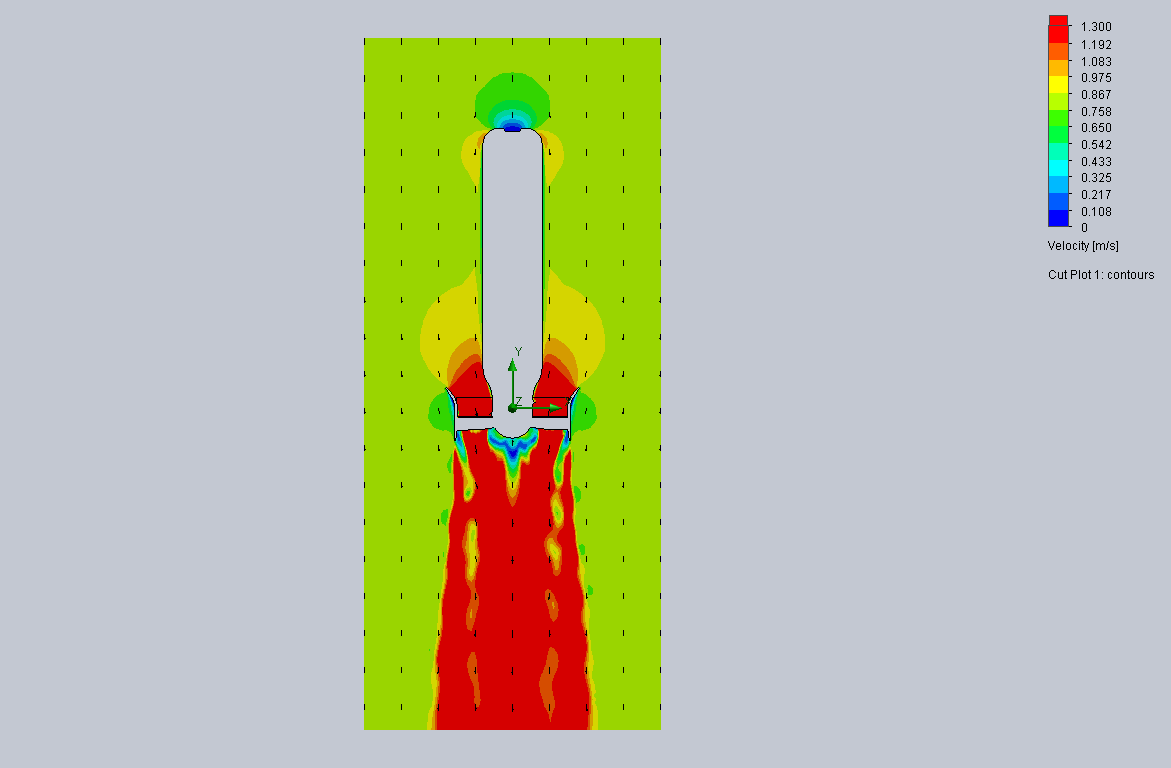 Rys. 2 – prędkość typowa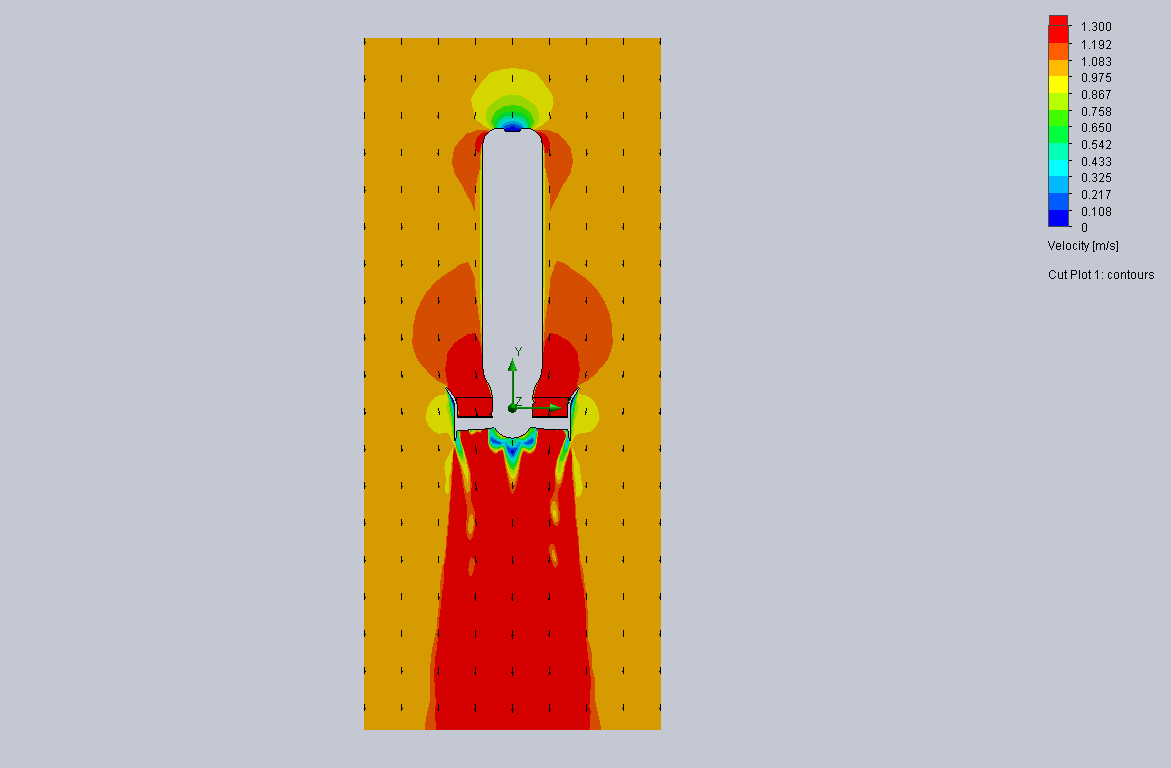 Rys. 3 – prędkość maksymalna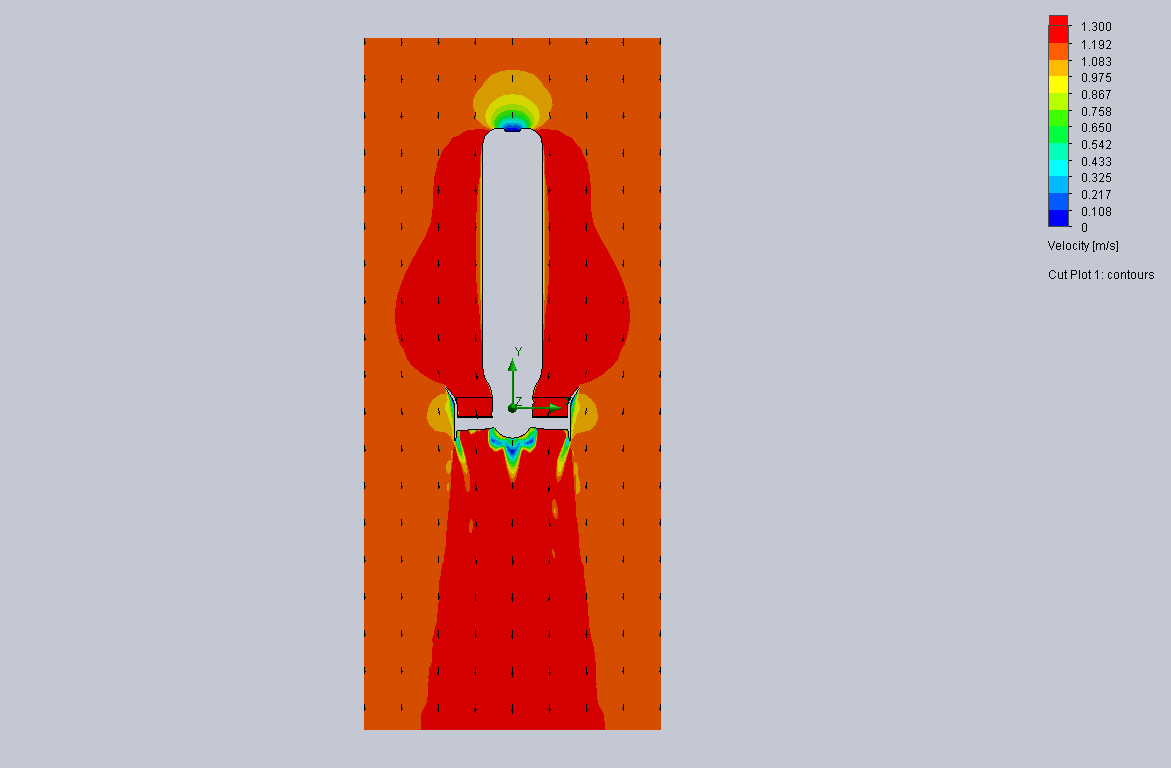 Jak widać, optymalnym miejscem do zamontowania czujnika prędkości jest punkt na dziobie skutera, zaraz na początku prostego odcinka rury kadłuba.Jeśli odsunąć log o kilkanaście centymetrów od korpusu, to zmiana prędkości ośrodka wywołana wpływem skutera będzie w tym miejscu stosunkowo niewielka dla całego interesującego nas zakresu :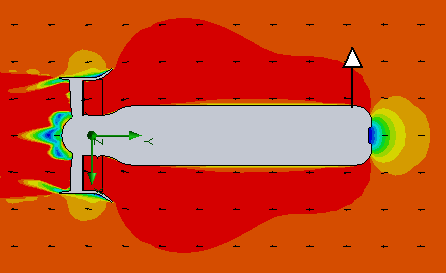 